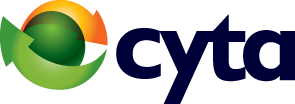 ΑΝΑΚΟΙΝΩΣΗΗ  Cyta ανακοινώνει τα πιο κάτω τέλη ως η υποχρέωσή της με βάση το Άρθρο 69 του Νόμου 112 (Ι)/ 2004:Νέα μειωμένα τέλη της Υπηρεσίας Φιλοξενίας Ιστοσελίδων για Εμπορική Χρήση Από την 1η Οκτωβρίου 2016, η Cyta θα προχωρήσει σε μείωση των τελών και αναβάθμιση της χωρητικότητας των προϊόντων Φιλοξενίας Ιστοσελίδων για Εμπορική Χρήση. Με τα προϊόντα Φιλοξενίας Ιστοσελίδων παρέχονται δωρεάν μέχρι και 30 ηλεκτρονικές διευθύνσεις. Τα νέα τέλη των προϊόντων και οι αντίστοιχες ηλεκτρονικές διευθύνσεις που παρέχονται δωρεάν παρουσιάζονται στον πιο κάτω πίνακα:Η αναβάθμιση της χωρητικότητας των προϊόντων Φιλοξενίας Ιστοσελίδων θα γίνει αυτόματα, για όλους τους πελάτες.Για περισσότερες πληροφορίες,  οι ενδιαφερόμενοι μπορούν να αποταθούν στον τηλεπικοινωνιακό τους σύμβουλο ή στο Κέντρο Τηλεφωνικής Εξυπηρέτησης Επιχειρήσεων στο τηλέφωνο 150. Τα τέλη θα βρίσκονται αναρτημένα στο τιμολόγιο της Cyta στο διαδίκτυο, στην ηλεκτρονική διεύθυνση www.cyta.com.cy, μετά την ημερομηνία εφαρμογής τους.Cyta είναι η εμπορική επωνυμία της Αρχής Τηλεπικοινωνιών ΚύπρουΠροϊόντα Φιλοξενίας ΙστοσελίδωνΠροϊόντα Φιλοξενίας ΙστοσελίδωνΠροϊόντα Φιλοξενίας ΙστοσελίδωνΠροϊόντα Φιλοξενίας ΙστοσελίδωνΧωρητικότηταΤέλος ΣύνδεσηςΜηνιαίο τέλος Ηλεκτρονικές Διευθύνσεις150ΜΒ€ 11,9€ 4,6105GB€ 11,9€ 9,330100GB€ 11,9€ 26,930Τα πιο πάνω τέλη περιλαμβάνουν ΦΠΑ 19%.Τα πιο πάνω τέλη περιλαμβάνουν ΦΠΑ 19%.Τα πιο πάνω τέλη περιλαμβάνουν ΦΠΑ 19%.Τα πιο πάνω τέλη περιλαμβάνουν ΦΠΑ 19%.